Shippensburg American Marketing Association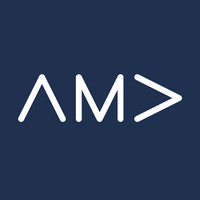 Submit completed form and $15.00 membership fee to Dr. Rahman’s Office (Grove Hall 239)Checks Payable to: Shippensburg AMAName:  __________________________________________Ship Email:  ________________________Year: _______________Major(s): _____________________________Minor(s): _____________________________Why do you want to join AMA? _______________________________________________________________________________________________What interests you in Marketing?  ____________________________________________________________________________________________What benefits do you hope to get out of AMA?  _________________________________________________________________________________If you have any questions or concerns about AMA, please contact Devanie Heller at dh2869@ship.edu!